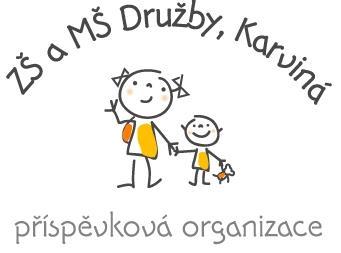 Výroční zpráva o činnostiškolní rok 2019 - 2020Mgr. Andrzej Szyjaředitel školyOBSAHPříloha: Vlastní hodnocení činnosti Mateřské školyCharakteristika školyPravidelná výuka byla zahájena dne 1. září 1954. Škola je nejstarší základní školou s českým vyučovacím jazykem v Karviné. Od roku 1996 se žáci 1. stupně základní školy vyučovali také v budově na ulici Mírová. Výuka v odloučeném pracovišti však byla ukončena k 31. 12. 2016 z důvodu špatného technického stavu budovy, všechny třídy naší školy se od 1. 1. 2017 učí na hlavní budově Třídy Družby 1383. Budova na ul. Mírové byla vrácena zřizovateli (po schválení MŠMT a Rady SMK) ke 30. 6. 2018.Školu navštěvovalo k 30. 9. 2019 celkem 358 žáků v ZŠ a 60 dětí v MŠ. Někteří žáci však plní povinnou školní docházku v zahraničí dle §38 školského zákona (20 žáků). Typickou zvláštností naší školy je to, že ji navštěvují především děti ze socioekonomicky znevýhodněného prostředí (90%), z nichž je většina dětí romského původu. Aktuální stav počtu žáků se v průběhu školního roku často mění z důvodu vysoké fluktuace rodin v této lokalitě (přibližně 100 žáků za školní rok). V posledním školním roce škola zaznamenala jistý úbytek žáků způsobený stěhováním některých rodin do jiných měst.Součástí školy je školní družina se dvěma odděleními a školní výdejna obědů. Od 1. 1. 2016 byla rozhodnutím Rady města Karviné Základní škola sloučena s Mateřskou školou „Spojka“. V této mateřské škole se vzdělávalo 60 dětí. Pro děti ze sociálně znevýhodněného prostředí je zřízena také přípravná třída s celkovým počtem 16 dětí.Od roku 2006 je ve škole zřízeno Školní poradenské pracoviště (ŠPP), které se skládá s metodika prevence, výchovného poradce, speciálního pedagoga a školního psychologa. Úkolem ŠPP je poskytování poradenských a konzultačních služeb pro žáky, jejich zákonné zástupce a pedagogy. Ředitelem školy je Mgr. Andrzej Szyja, zástupcem statutárního orgánu a zároveň zástupkyni pro I. stupeň je Mgr. Květuše Zmrzlíková a zástupce ředitele pro II. stupeň je Mgr. David Ryška. V minulém školním roce jsme se zaměřili zejména na důsledném dodržování pravidel a pátrání po příčinách absence – omluvené, neomluvené, někdy i skrytě neomluvené. Ve statistikách se tyto skutečnosti promítly do celkového úbytku kázeňských problémů na škole, ale také ve zvýšené míře objevování neomluvené absence. Uzavření škol z důvodu pandemie COVID-19.Školní rok 2019/2020 byl jednoznačně poznamenán vyhlášením nouzového stavu, po kterém následovalo uzavření základní školy od 11. 3. 2020. Proto i některé statistiky, zejména v počtu zmeškaných hodin, vůbec nekoresponduji s obvyklým průměrem za běžné pololetí. Původně po vyhlášení zákazu osobní přítomnosti žáků ve výuce všichni měli dojem, že se jedná o krátkodobé opatření, jako tomu v minulosti bývalo např. u chřipkové epidemie. Jakmile bylo jasné, že situace s uzavřením škol bude dlouhodobá, začali jsme se učit zcela novému v základním školství pojmu – distanční výuka. Ze všeho nejdříve bylo třeba provést analýzu současného stavu a nalézt vhodný způsob, jak se co nejlépe a co nejefektivněji dostat k našim žákům a nabídnout jim kvalitní vzdělávání při zachování bezpečnostních a hygienických pravidel. Z bleskového průzkumu vyplynula skutečnost, že plošné vzdělávání prostřednictvím internetu formou např. Zoom nebo Meet není možné z důvodu špatného vybavení potřebnou technikou u našich žáků. Začala tedy tvorba složek pro každého žáka se sadou úkolů a pracovních listů pro dané období. Vznikl také Youtube kanál s výukovými videi ve všech naukových předmětech. Tento systém fungoval pro většinu žáků až do konce školního roku. Asistenti pedagoga zajišťovali distribuci úkolů do rodin v karanténě, a také byli prostředníky v komunikaci se zákonnými zástupci. Po 25. 5. 2020 byl umožněn návrat žáků 1. stupně do školních lavic. Škola byla pro tyto účely strojově desinfikována, učebny byly upraveny tak, aby byly zajištěny povinné rozestupy. Pro příchod žáků do školy jsme využili všech 5 vchodů do budovy naší ZŠ a jídelna byla rozdělená na sektory, rozestupy byly označeny páskou a počet židlí byl redukován tak, aby žáci nebyli v bezprostřední blízkosti. Novinkou byl zákaz manipulace žáků s tácky a příbory vyjma samotné konzumace jídla. Možnosti využít prezenční výuky využilo 35 žáků I. stupně. Zbytek žáků se do konce roku vzdělával distančně v souladu s tehdy platnou vyhláškou.Vzdělávací programč.j. ZS –DR/468/2017	Školní vzdělávací program pro základní vzděláváníInformace o vzděláváníOd školního roku 2012/2013 se žáci vzdělávali podle Školního vzdělávacího programu pro základní vzdělávání č. j. ZS – Dr / 434 / 2012, který je průběžně aktualizován v souladu s Rámcovým vzdělávacím programem pro základní vzdělávání. Po legislativních změnách i úpravě Rámcového vzdělávacího programu škola reagovala tak, že vytvořila nový ŠKOLNÍ VZDĚLÁVACÍ PROGRAM pro základní a předškolní vzdělávání č.j. ZS –DR/468/2017, platný od 1. 9. 2017.Identifikace školyOficiální název školy	Základní škola a Mateřská škola Družby, Karviná,příspěvková organizace (nový název platný od 01. 01. 2016)Právní forma	příspěvková organizaceAdresa školy (hlavní budova)	třída Družby 1383, 735 06 Karviná – Nové MěstoBudova Mateřské školy:	tř. Družby 1389, 735 06 Karviná – Nové MěstoIČO	48 004 472Datum zařazení do sítě	1. 1. 1993REDIZO	600 135 900Zařazení do školského rejstříku	             79 – 01 – C Základní školaBankovní spojení	57-34791/0100Telefon hlavní budova	596 311 317Telefon MŠ	596 311 778E-mail	zs-druzby@volny.czwww stránky	www.zsdruzby.czZřizovatel	Statutární město KarvináSídlo zřizovatele	Fryštátská 72/1, 733 24 Karviná – FryštátIČO zřizovatele	00 297 534Vedení školyStatutární orgán – ředitel školy		Mgr. Andrzej Szyja 	Zástupce statutárního orgánu		Mgr. Květuše Zmrzlíková Zástupce ředitele školy		Mgr. David RyškaVedoucí učitelka MŠ		Bc. Adriana SzmekováEkonomka školy		Ing. Daniela PawlitováPřehled činností školyHlavní účel organizacePříspěvková organizace je zřízena za účelem poskytování základního vzdělávání, předškolního vzdělávání a školských služeb, jejich činnost se řídí zákonem č. 561/2004 Sb., o předškolním, základním, středním, vyšším odborném a jiném vzdělávání (školský zákon) a příslušnými prováděcími předpisy.Předmět činnosti odpovídající hlavnímu účelu:poskytování základního vzdělávání v souladu s obecně závaznými právními předpisy poskytování předškolního vzdělávání poskytování školských služeb, které neposkytují stupeň vzdělání: školní stravování dětí mateřské školy, žáků základní školy, žáků škol jiných zřizovatelů závodní stravování ve vlastním zařízení zaměstnanců vlastní základní a mateřské školy pronájem obecního bytu poskytování pronájmů nemovitého majetku včetně základních služeb Doplňková činnostZřizovatel povoluje, aby organizace vykonávala následující doplňkové činnosti, aby mohla lépe využívat všechny své hospodářské možnosti a odbornost svých zaměstnanců. Tyto doplňkové činnosti nesmějí narušovat plnění hlavního účelu organizace, k němuž byla zřízena a musejí být v účetnictví sledovány odděleně od hlavní činnosti:v rámci využití kapacity zařízení školního stravování zajišťuje stravování dalším osobám, a to za úplatu (cizí strávníci) a v rámci Programu rozvoje města Karviné zajišťuje stravování pro staré a těžce postižené občany města bez ziskové přirážkyslužby poskytující závodní stravování bez ziskové přirážky zaměstnancům škol právnických osob jiných zřizovatelů provozování kurzovní činnosti pro veřejnost Součásti školyZákladní škola	max. kapacita 500 žáků (dětí)Školní družina	max. kapacita 75 žáků (dětí)Mateřská škola	max. kapacita 60 dětí§144 zákona č. 561/2004Sb., školský zákon. (Údaje v rejstříku škol a školských zařízení)Další informace o škole (počty žáků, tříd, oddělení) ve školním roce 2019 – 2020 (dle výkazu M-3)Údaje o pedagogických pracovnícíchŠkolská radaŠkolská rada je ustanovena dle § 167 odst. 2 zákona č. 561/2004 Sb., o předškolním, základním, středním, vyšším odborném a jiném vzdělávání (školský zákon), ve znění pozdějších předpisů. Školská rada byla zvolena dne 21. 11. 2017 na období tří let. Je tříčlenná a pracuje v tomto složení:Mgr. Petr Bičej (zástupce Statutárního města Karviné)	předseda ŠRMgr. Iveta Ondruchová (zástupce pedagogů)	členSilvie Knyblová (zástupce zákonných zástupců)	členŽákovský parlamentŽákovský parlament již neodmyslitelně patří k životu školy a sehrává v ní výrazně pozitivní úlohu, a proto si už dlouhodobě udržuje mezi žáky přirozený respekt. Přispívá k tomu také jeho kritický pohled do vlastních řad s průběžným přijímáním potřebných opatření ke zlepšení klimatu školy. Je složen z žáků od čtvrté do deváté třídy. Každá třída volí 2 své zástupce. Členové žákovského parlamentu se po celý školní rok pravidelně scházeli a pracovali podle předem stanoveného programu.Hlavní náplní činnosti ŠŽP je:zapojení žáků do života školyspolupodílení se na dodržování pravidel školyvytvoření zázemí pro vyslovení názorů a námětů žáků týkajících se života školypřipomínky, náměty ke zlepšení chodu školy, řešení problému vzniklých během školního rokuseznámení žáků s plánovanými akcemi na další obdobíorganizace školních akcí a soutěžíaktualizace informací o ŠŽP na nástěnce a webových stránkáchZasedání parlamentu:konají se 2 x do měsíce nebo dle potřeby i víckrát, o jeho konání jsou žáci předem informováníúčastní se alespoň jeden zástupce za třídujsou dokumentována zápisemAkce Žákovského parlamentu – 1. pololetísběr papíru – jednotlivé třídy sbírají papír, v určených termínech (1x měsíčně) donesou papír k vážení. Vítězná třída 5.B dokázala nasbírat 116 kg.Doplňková aktivita v rámci projektu Grammy - exkurze do čističky odpadních vod Karviná. Žáci zde sledovali proces čištění odpadní vody.Výlet turistického kroužku UJEP - 14. září. Žáci navštívili hrad Hukvaldy a soukromou zoologickou zahradu.Výlet turistického kroužku – 27. září. V pátek 27. září se konal výlet turistického kroužku UJEP - Punkevní jeskyně, Macocha.Mobilní planetárium - 3. října – Výukové programy pro základní školy určené žákům 1. i 2. stupně a vzdělávání hravou a zábavnou formou v oblasti astronomie a přírodních věd. Pomocí digitálního přístroje a výukovým programům byl demonstrován žákům podmořský svět, let do vesmíru či krajina na Marsu jako rozšíření výuky přírodopisu, vlastivědy, biologie, zeměpisu, chemie, fyziky a předmětů věnujících se ochraně životního prostředí.Stanice přírodovědců – 4. října - druhé třídy se vydaly na návštěvu do Stanice přírodovědců v Karviné. "Mohli se seznámit s živočichy, kteří se chovají jako domácí mazlíčci -had, želva, morčata a králíci a dozvědět se mnoho zajímavostí z říše zvířat.Klub rozvoje technických a přírodovědných oborů - setkání se skupinkou žáků probíhala od září do listopadu. Pracovali s papírem, kameny či jinými přírodninami. Poznávali okolí zejména nedalekou ptačí oblast Heřmanský stav – Odra – Poolší a navštívili spolek myslivců, kteří žákům poskytli cenné informace o zdejších volně žijících zvířatech a rostlinách. Nabyli zkušenosti s prací se zeminou a péčí o rostliny a dřeviny, sledovali proměny podzimní krajiny a věnovali se ekologickým aktivitám (sběr odpadků kolem školy, sběr plodů pro zvířata). Žákům se velmi líbila exkurze do ČOV Karviná a hodnotili získané vědomosti o procesu čištění vody jako velmi přínosné. Exkurze proběhla také ve výrobně plastových a papírových obalů, které se vyrábí na vysoce výkonných strojích s plně automatickým systémem míchání granulátu. Žáci shlédli činnosti pracovníků ve všech výrobních procesech-od extruze přes potisk až po konfekci.Vitamínový den 21. ledna Spousta zdravého -ovoce a zeleniny - ochutnávka zdravých svačinek.Karneval „Hurá do Afriky“ - tematicky zaměřená akce na prostředí afrického kontinentuVe 2. pololetí školního roku 2019/2020 nebylo možno pokračovat ve výuce z důvodu mimořádných epidemiologických opatření. Žádné aktivity se proto nekonaly.Odborová organizace při ZŠVšichni zaměstnanci byli s důležitými dokumenty školy průběžně seznamováni na pedagogických a provozních poradách, po projednání se ZOOS. Byla schválena nová kolektivní smlouva, kritéria pro přiznání osobních příplatků a mimořádných odměn pro zaměstnance. Dále byla projednána nová kritéria a rozpočet čerpání FKSP.Materiální vybavení školyŠkola je pravidelně dovybavována počítači, notebooky a tablety. Tato technika je pravidelně obměňována a modernizována. Tuto stránku zajišťují zaměstnanci oddělení ICT MMK ve spolupráci s koordinátorem ICT na škole.K výuce slouží kmenové i odborné učebny (výtvarná výchova, hudební výchova, odborná učebna pro výuku chemie, fyziky a zeměpisu, pracovních činností a odborná učebna k výuce vedení domácností a přípravy pokrmů). V posledních letech díky projektům OPVK – Modernizované dílny a Čtenářské dílny škola vybavila kvalitními přístroji školní dílny, dále školní knihovnu. Díky dalšímu projektu ve spolupráci s Evropskou komisí realizovala projekt Statutárního města Karviné s názvem „For Roma with Roma“. Z projektu ROP zrekonstruovala učebnu přírodních věd a pořídila vybavení této učebny.Ke sportovnímu vyžití žáků slouží dvě tělocvičny, venkovní sportoviště, atletická dráha s doskočištěm, dva volejbalové kurty a fotbalové hřiště. Ve školním roce 2018/2019 byla dokončena výměna oken, takže škola má k dnešnímu dni již všechna okna vyměněná. Ve třídách na II. stupni byly vyrobeny na zakázku stoly pro učitelé přizpůsobené požadavkům pedagogů. Ve školní družině a přípravné třídě došlo ke kompletní rekonstrukci šatny pro děti, neboť původní byla již velmi zastaralá. Tři kmenové třídy byly vybaveny projektory nebo interaktivní tabuli, což vede k zefektivnění a zatraktivnění výuky pro žáky.V  MŠ došlo k modernizaci herních prvků v zahradě MŠ, bylo zmodernizováno zázemí pro kuchyň a proběhla první etapa výměny podlahové krytiny. Z hygienických a bezpečnostních důvodů bylo odstraněno pískoviště.Všechny investiční akce ve školním roce 2019/2020 byly financovány z prostředků zřizovatele.Školu chceme nadále modernizovat. V současné době máme zpracovány projektové dokumentace na modernizaci cvičné kuchyňky pro žáky, jejíž součásti by byla také šicí dílna. Současná kuchyňka již svým vybavením je velmi zastaralá.Informace o zápisu dětí do přípravné třídyDo přípravné třídy se přihlásilo celkem 15 dětí.Informace o zápisu žáků do prvních třídZápis žáků do 1. tříd pro školní rok 2020/2021 proběhl od 2. 4. do 30. 4. 2020 on-line. K povinné školní docházce se celkem přihlásilo Informace o vzdělávání žáků se speciálními vzdělávacími potřebamive školním roce 2019/2020 jsme evidovali 35 integrovaných žáků, 17 žáků je vzděláváno podle IVP15 žákům byla diagnostikována LMR, 5 žáků má vadu řeči, u 1 žáka byla diagnostikována sluchová vada, 1 žák a poruchu chování a 1 žák ADHD, evidujeme i 3 žáky se sociálním znevýhodněnímse 3 žáky byl realizován předmět speciálně – pedagogické péčes 8 žáky probíhala pedagogická intervenceu 8 žáků stanovena PO 1, 8 žáků PO 2, 15 žáků PO 3, u 1 žáka PO 5Informace o přijímacím řízení vycházejících žákůve školním roce 2019/2020 jsme evidovali 35 integrovaných žáků, 17 žáků je vzděláváno podle IVP15 žákům byla diagnostikována LMR, 5 žáků má vadu řeči, u 1 žáka byla diagnostikována sluchová vada, 1 žák a poruchu chování a 1 žák ADHD, evidujeme i 3 žáky se sociálním znevýhodněnímse 3 žáky byl realizován předmět speciálně – pedagogické péčes 8 žáky probíhala pedagogická intervenceu 8 žáků stanovena PO 1, 8 žáků PO 2, 15 žáků PO 3, u 1 žáka PO 5Informace o prospěchu a absenci žáků za první pololetíInformace o prospěchu a absenci žáků za druhé pololetíVýchovná opatření za školní rok 2019 - 2020Ve výčtu jsou zmíněna všechna výchovná opatření (1. pol. + 2. pol.) – včetně opakovaných případů u žáků.Informace o volitelných předmětechNabídka volitelných předmětů plně respektuje požadavky žáků i jejich rodičů z hlediska jejichzájmů.Školní vzdělávací program (ŠVP)Ekologické praktikum	1 skupina (složením ze dvou tříd)Vedení domácnosti a příprava pokrmů I	1 skupina (složením ze dvou tříd)Vedení domácnosti a příprava pokrmů II	1 skupina (složením ze tří tříd)Sportovní hry I	1 skupina (složením ze dvou tříd)Sportovní hry II	1 skupina (složením ze tří tříd)Finanční gramotnost	  1 skupina (složením ze tří tříd)Kulturní, společenské a sportovní akce školy, besedy pro žáky a rodiče, soutěžeVe školním roce 2019/2020 je výčet akcí mnohem chudší než v letech předchozích z důvodů již zmiňovaného uzavření škol a začátku března 2020.Výlety turistického kroužku HukvaldyMacochaKnihovnická lekce a pojízdné planetárium Čtvrtek 3. 10. byl pro naše prvňáky opravdu nabitý. Do školy přijelo mobilní planetárium a také se žáci poprvé zúčastnili knihovnické lekce. Návštěva Stanice mladých přírodovědcůV pátek 4. října se druhé třídy vydaly na návštěvu do Stanice přírodovědců v Karviné 4. "Mohli jsme si pohladit hada, želvy, morčata a králíky. Seznámili jsme se s lišákem Míšou a opičákem Oskarem a dozvěděli jsme se mnoho zajímavostí ze života zvířátek." Návštěva SŠTaS v Karviné Ve středu 9. a ve čtvrtek 10. října navštívili někteří žáci z naší školy SŠTaS v Karviné. Zde na ně v rámci projektu "Brána řemeslům otevřená" čekalo plno úkolů a ukázek v dílnách z mnoha oborů této střední školy. Vedení domácnosti a příprava pokrmů Odpolední akce pro dívky z II. stupně zakončená společným rautemAkce pro prvňákyBarevný podzimIndiáni	 Výroba dárkůVýzdoba na Halloween a Halloweenský průvodVětšina tříd se zapojila do soutěže o nejoriginálněji vyzdobenou třídu v Halloweenském duchu. Projekt AdTech Družbáci a moderní trend 3D tisku V měsíci říjnu se žáci 7., 8. a 9. ročníků účastnili projektu AdTech. Žáci měli výuku formou projektového dne a rozvíjeli své myšlenky a kreativitu v 3D prostředí programu 123D Design. Modely jako např. hrací kostka, přívěšek na klíče, fidget spinner, hrnek na čaj a jiné se vytisknou na 3D tiskárnách v prostorách Business Gate Karviná. Naši žáci tak lépe pochopí funkci a význam 3D tisku v dnešním světě a budou mít inspiraci, např. pro správný výběr oboru na střední škole. Projektový den TrikolóraCeloškolní projektový den ke 30. výročí „Sametové revoluce“. Žáci plnili různé úkoly související s událostmi kolem 17. listopadu 1989. Výstupem každé třídy byla výroba klíčů jako symbolu cinkání klíči na náměstí. V rámci projektového dne proběhla také soutěž, která třída má nejvíce žáků oblečených v národních barvách.Projektový den - Škola, služby, rodina V pátek 1. listopadu se žáci v rámci projektového dne - Škola, služby, rodina, dozvěděli užitečné informace nejen o Nízkoprahových zařízeních pro děti a mládež, trestní odpovědnosti, prevenci kriminality, ale také o přírodě, vyzkoušeli si různé volnočasové aktivity, zahráli si deskové hry apod. Češtinářská soutěž Školní kolo češtinářské soutěže, jejíž vítězové postoupili do celoměstské soutěže v českém jazyce.Rozsvícení vánočního stromečku 3. 12. V úterý 3. prosince jsme si u nás ve škole slavnostně rozsvítili vánoční stromeček. Akce byla doprovázená kulturním programem a společným zpěvem. Vánoce bez hranic Výroba dárků s Effathou Karviná. 12. 12. 2019 - slavnostní předávání dárků uživatelům nový domov, Karviná. Karvinský vánoční jarmark Vystoupení na Karvinském vánočním jarmarku. Vánoční vystoupení v KSVČ Juventus – přehlídka všech zájmových útvarů.Knihovnické lekce Vitamínový den 21. ledna Spousta zdravého - ovoce a zeleniny,... vitamínový den Karneval - "HURÁ DO AFRIKY" Spolupráce školy s dalšími organizacemiOSPOD Karviná PPP Karviná SPC Karviná Liga komunitních škol Městská knihovna Karviná Policie ČR + Městská policie Karviná Slezská diakonie Karviná KVIC Ostrava NIDV Paris MDK KarvináRegionální knihovna Karviná Dolní oblast Vítkovic Stanice mladých přírodovědců ZOO Ostrava Česká společnost pro inkluzivní vzdělávání Dakol SŠTS Karviná Projektová činnostProjekty (škola je žadatelem):Fond primátora města KarvinéOPVK ŠablonyObědy do školV rámci projektu Obědy do škol došlo ke skokovému nárůstu stravujících se dětí v naší školní výdejně ZŠ a školní jídelně MŠ. (+ 200 žáků). Přinos škola spatřuje nejen v zajištění alespoň jednoho teplého jídla denně pro žáky socioekonomicky znevýhodněné, ale také ve výuce kultury stolování.Projekty (škola je nefinančním partnerem):Ovoce do školMléko do školMístní akční plán (MAP)Projekt Grammy (KVIC Nový Jičín)Škola pro všechny (UJEP Ústí nad Labem)Národní institut dalšího vzdělávání (NIDV)Informace o výchovách souvisejících s plněním ŠVPDopravní výchovaDopravní výchova má na naší škole trvalé místo. Žáci jsou vedeni k získání poznatků z pravidel silničního provozu. Hlavním cílem je, aby žáci získali nejen potřebné teoretické a praktické kompetence a dovednosti, ale hlavně, aby je jako účastníci silničního provozu dodržovali a řídili se jimi. Výuka dopravní výchovy je rozdělena na část teoretickou a praktickou. Teoretická část odpovídá věkové kategorií žáků a vychází z výchovně vzdělávacích cílů příslušných ročníků.  Žáci 4. ročníku se každoročně účastní teoretické i praktické výuky na dopravním hřišti, kde si mohli vyzkoušet jízdu na kole podle pravidel silničního provozu a získat „Průkaz cyklisty“. Žáci 2. stupně si každoročně ověřují své znalosti formou zkušebních testů. Škola dlouhodobě spolupracuje s krajskými koordinátory BESIPu Ministerstva dopravy pro Moravskoslezský kraj a kabinetem dopravní výchovy pedagogických pracovníků okresu Karviná.Environmentální výchovaEVVO klade prioritní důraz na nejrůznější aspekty životního prostředí a na jeho poznávání, na uvědomování si nezbytnosti zachovávání podmínek života, na poznávání vztahu člověka a životního prostředí. Hlavním záměrem je pochopení komplexnosti a složitosti vztahů člověka a životního prostředí.Naše škola EVVO nevyučuje jako samostatný předmět, ale prolíná se všemi vyučovacími předměty na 1. i 2. stupni základní školy - v hodinách prvouky, přírodovědy, přírodopisu, zeměpisu, chemie a ekologického praktika.Výuka je doplněna vycházkami do přírody spojená s poznávání přírodnin, pěstováním a ošetřováním rostlin v budově i v areálu školy. Teorii poznávání dotvářejí také výukové programy, besedy, soutěže, projektové dny, projekty, činnosti v zájmových kroužcích, výlety a exkurze. Na vnímání přírody a probouzení zájmu o ni a její ochranu se podílí také školní družina.Aktivity školy v rámci EVVO:Ve spolupráci s provozními zaměstnanci školy jsme usilovali o šetření energií v rámci celé školy. Škola je vybavena termoregulačními ventily a zářivkami. Přednostně je nakupován kancelářský materiál z recyklovaných surovin.Žáci se podíleli na aktivitách spojenými s recyklací odpadu (na vyhrazeném místě školy se nacházejí kontejnery na baterie a elektrozařízení – Projekt Sběr vybitých baterií). Stejně jako žáci se zapojují i zaměstnanci, kteří navíc na sběrné místo přinášeli prázdné tonery z tiskáren a kopírek. Dále jsme usilovali o šetření energiemi a vodou. Celoročně probíhá Projekt mléko, ovoce a zelenina do škol, sběr papíru „S panem Popelou“ a  Recyklohraní. Mnohé úkoly z celostátního projektu Recyklohraní nebylo možné vzhledem k náročnosti plnit.Multikulturní výchovaMultikulturní výchova v základním vzdělávání umožňuje žákům seznamovat se s rozmanitostí různých kultur, jejich tradicemi a hodnotami.Naše škola je specifická v tom, že vytváří prostředí, v němž se setkávají žáci z nejrůznějšího sociálního a kulturního prostředí a vytváří takové klima, kde se všichni cítí rovnoprávně, kde jsou v majoritní kultuře úspěšní i žáci minority (romské etnikum).Multikulturní výchova se prolíná všemi vzdělávacími oblastmi. Projevuje se v realizovaném učivu, v používaných metodách, v klimatu třídy i celé školy, v jednotlivých zájmových kroužcích a realizovaných projektech  na 1. i na 2. stupni. Žáci v průběhu školního roku zhlédli divadelní představení a zúčastnili se knihovnických lekcí.Škola vzdělává přibližně 90% žáků ze sociálně nebo kulturně a jazykově odlišného prostředí. S tím souvisí ochrana jejich minoritní kultury a podpora jejich úspěšnosti v majoritní společnosti. Podpořit je v majoritní společnosti jsme se letos snažili prostřednictvím  projektu, který byl uspořádán napříč celou školou u příležitosti Dne RomůHlavním cílem tohoto projektu bylo žákům ukázat, že i Romové mohou být a jsou ve společnosti úspěšní a mají své důležité místo. Desítka úspěšných Romů měla pro děti připravené nejen povídání o jejich životě a cestě k úspěchu, ale také i praktické ukázky a aktivity z jejich pracovního života. Díky tohoto projektu žáci učili také společné spolupráci a ohleduplnosti při tvorbě plakátů o významné osobě, která je navštívila a výtvorů na téma Kočovný život Romů. Díla byla vystavena v Romském centru při příležitosti konání oslav ke Dni Romů.  Pro úspěšné vzdělávání těchto žáků dále škola zabezpečuje:individuální nebo skupinovou péčipřípravné třídypomoc asistenta pedagogaodpovídající metody a formy prácespolupráci s psychologem, speciálním pedagogem a výchovnou poradkyní pravidelnou komunikaci se žáky a rodiči a zpětnou vazbu V tomto školním roce naše škola pokračovala v projektu „Škola s místem pro všechny“, který je spolufinancován Evropským sociálním fondem a rozpočtem ČR. Zároveň se naši žáci a pedagogové podíleli na přípravě projektů a projektových dnů, které jsou významným hnacím mechanizmem multikulturní výchovy.Informace o volnočasových aktivitáchŠkola poskytuje v rámci své činnosti volnočasové aktivity pro žáky. V tomto školním roce bylo žákům nabídnuto celkem 27 pravidelných volnočasových, podpůrných a zájmových aktivit, ale také např. školní filmový klub.  Kromě nich škola pořádá celou řadu nepravidelných akcí a výletů.Škola získala pro volnočasové aktivity se žáky finanční prostředky z různých zdrojů, např. z Fondu primátora města Karviné, MŠMT, KVIC a Škola pro všechny.Nosnou myšlenkou je zajistit žákům ze socioekonomicky znevýhodněného prostředí smysluplné využití volného času. Současně jsou tyto aktivity významnou prevencí sociálně patologických jevů.Aktivity jsou obsahově i zaměřením velmi pestré a lákavé z těchto důvodů:jsou jim poskytovány ve známém prostředí školy, jsou v místě jejich bydliště, jsou pro žáky bezplatné. Školní družinaProvoz ve školní družině pro žáky 1. stupně plynule navázal na plnění programu výchovně vzdělávací činnosti, jenž je realizována dle schváleného „Školního vzdělávacího programu pro ŠD.“Do školní družiny chodilo 60 žáků ve dvou odděleních.Přípravné třídyVe školním roce 2019/2020 byla otevřena 1 přípravná třída s 15 dětmi, které se vzdělávaly podle Školního vzdělávacího programu pro předškolní vzdělávání. Některé děti, jejichž rodiče projevily zájem, mohly v odpoledních hodinách navštěvovat školní družinu.Informace o školním poradenském pracovišti (ŠPP)Cílem ŠPP je poskytování poradenských a konzultačních služeb pro žáky, zákonné zástupce a pedagogy a pomoc při řešení vzniklých problémů v oblasti edukační a sociální. Tým pracovníků ŠPP:výchovná poradkyně: Mgr. Květuše Zmrzlíková			školní metodička prevence: Mgr. Monika Bittová	školní speciální pedagog: Mgr. Radim ŠtefekVýchovná poradkyněI. Prováděla na škole metodickou a informační činnost v oblasti výchovného poradenstvíPo celý rok úzce spolupracovala s PPP a SPC, jejímž prostřednictvím byla zajišťována vyšetření žáků se speciálními vzdělávacími potřebami i s výukovými a výchovnými problémy, výchovná poradkyně se zúčastňovala pravidelných schůzí a besed organizovaných PPP a SPC pro výchovné poradce. Spolupráce s Úřadem práce spočívala zejména v besedách pro vycházející žáky 7. až 9. tříd. Probíhala i spolupráce s odborem sociálně právní ochrany dětí Magistrátu města Karviné, Policií ČR, Městskou policií, se Střediskem výchovné péče a dalšími institucemi a občanskými sdruženími. Velmi dobrá byla spolupráce s OSPOD v Karviné.2. Koordinovala práci s žáky s výukovými a výchovnými problémySpolupracovala se školním speciálním pedagogem při shromažďování podkladů pro speciální pedagogická šetření – ve školním roce proběhlo na základě žádosti školy 22 vyšetření na PPP Karviná, 18 vyšetření na SPC. Na základě výsledků těchto vyšetření pak učitelé s žáky individuálně pracovali, sestavovali a realizovali individuální vzdělávací programy pro žáky se speciálními vzdělávacími potřebami. Ve svých konzultačních hodinách výchovná poradkyně poskytovala rodičům, kteří o to požádali, odbornou poradenskou službu o problematice týkající se výchovy jejich dětí, o volbě povolání i o možnostech odborné pomoci poskytované centry v regionu.Kázeňské problémy žáků byly řešeny pohovory s nimi, kterých výchovná poradkyně uskutečnila v tomto roce 19. Složitější problémy – neomluvená absence, další porušování školního řádu, ale i problémy se vzděláváním – byly řešeny pohovory s rodiči, na nichž byli přítomni i třídní učitelé, další vyučující, vedení školy, případně i sociální kurátorka. Pohovorů s rodiči, kterých se zúčastnila výchovná poradkyně, se v letošním školním roce uskutečnilo 23, a výchovných komisí bylo 41.Třídní učitelé jako každoročně vypracovávali hodnocení žáků pro potřeby soudu, na policii, odboru sociálně právní ochrany dětí. Sekretářka školy Markéta Skotnicová žádanky těchto institucí na hodnocení žáků předávala třídním učitelům a vedla databázi těchto hodnocení. Ve spolupráci s třídními učiteli sledovala neomluvenou absenci žáků školy a zajišťovala opatření k jejímu předcházení. Při neomluvené absenci delší než 10 hodin byly svolávány výchovné komise, při neomluvené absenci vyšší než 25 hodin byla informována přestupková komise města a to v 10 případech. Při opakované vyšší absenci bylo ve 2 případech podáno trestní oznámení pro podezření ze spáchání trestného činu ohrožení mravní výchovy mládeže. Několik našich žáků dochází rovněž do Střediska výchovné péče na konzultace. 3. Spolupracovala se speciálním pedagogem při zajišťování integrace žáků se speciálními vzdělávacími potřebami na školeNa škole máme 35 integrovaných žáků, 17 žáků je vzděláváno podle individuálního vzdělávacího plánu. U 15 žáků byla diagnostikována LMR, u 1 žáka sluchová vada, 5 dětí má vadu řeči, 1 žák má ADHD, 1 žák poruchu chování, u 3 žáků bylo diagnostikováno sociální znevýhodnění. 4. Spolupracovala se školním metodičkou prevence v oblasti sociálně patologických jevů O všech problémech z oblasti sociálně patologických jevů byla výchovná poradkyně informována školní metodičkou prevence, s níž konzultovala vhodný postup. Mnohé případy sama přímo vyšetřovala a navrhovala jejich řešení.Členové ŠPP se scházeli zpravidla jednou týdně, aby se navzájem informovali o problémech, které individuálně řešili, a hledali společné postupy, jak zlepšit daný stav. Pokud se jednalo o zvlášť problematické jedince, využívali společně všech dostupných prostředků (soud, policie, výchovné komise, OSPOD,…). Ke zlepšení komunikace mezi školou a rodinami problémových žáků využívali naše asistentky pedagoga i romské terénní pracovnice při Magistrátu Karviná atd.  Domlouvali se i o výběru vhodných besed pro žáky. V příštím školním roce budou na škole probíhat besedy organizované s Poradnou spolu, které nabídnou žákům i jejich zákonným zástupcům problematiku lepší spolupráce školy a zákonných zástupců, zlepšení učebních výsledků u žáků a získání větší motivace pro učení, nastartování správné profesní orientace žáků již na 1. stupni školy. O pomoc jsme požádali i pracovnice OSPOD v Karviné, aby tyto besedy zaštiťovaly svou přítomností.5.  Koordinovala práci s talentovanými žáky a žáky mimořádně nadanýmiVe spolupráci s třídními učiteli výchovná poradkyně sledovala zapojení talentovaných a nadaných žáků do různých soutěží. Výchovná poradkyně sledovala práci školního žákovského parlamentu, ve kterém měli jeho členové možnost podílet se na změnách ve školním řádu, navrhovat změny ke zlepšování klimatu na naší škole. Je třeba do budoucna dát vybraným žákům tříd možnost více ovlivňovat dění na škole. V tomto školním roce byla realizována diferenciace u žáků 7. a 8. tříd v hodinách jazyka českého a matematiky, aby se zvýšil počet žáků, kteří si vyberou v 9. třídě studijní či učební obory s maturitou. Po necelém roce ověřování /do března díky Covid -19/ nelze vyhodnotit efektivitu tohoto kroku.6.  Zajišťovala úkoly v oblasti volby povoláníPři volbě středních škol sledovala zájem vycházejících žáků o další typ studia, jejich představy o budoucím povolání a ve spolupráci s rodiči jim aktivně pomáhala při volbě střední školy. Všichni vycházející žáci sedmých, osmých i devátých tříd se zúčastnili besed o možnostech dalšího studia na Úřadu práce i Burzy povolání. Kromě toho se konala řada besed s náborovými pracovníky jednotlivých středních škol. Žáci 9. třídy se účastnili dne otevřených dveří na Střední škole techniky a služeb v Karviné i soutěže karvinských škol Brána řemeslům otevřená. Letos ukončilo povinnou školní docházku 38 žáků /z toho jsou 3 žáci v zahraničí, 1 žák bude pokračovat v příštím roce 10. rokem/. Jeden žák si nepodal přihlášku na střední školu. Většina žáků se dostala na zvolený učební obor už v 1. kole přijímacího řízení. V ŠVP máme pro volbu povolání samostatný předmět v  9. ročníku. Školní metodik prevence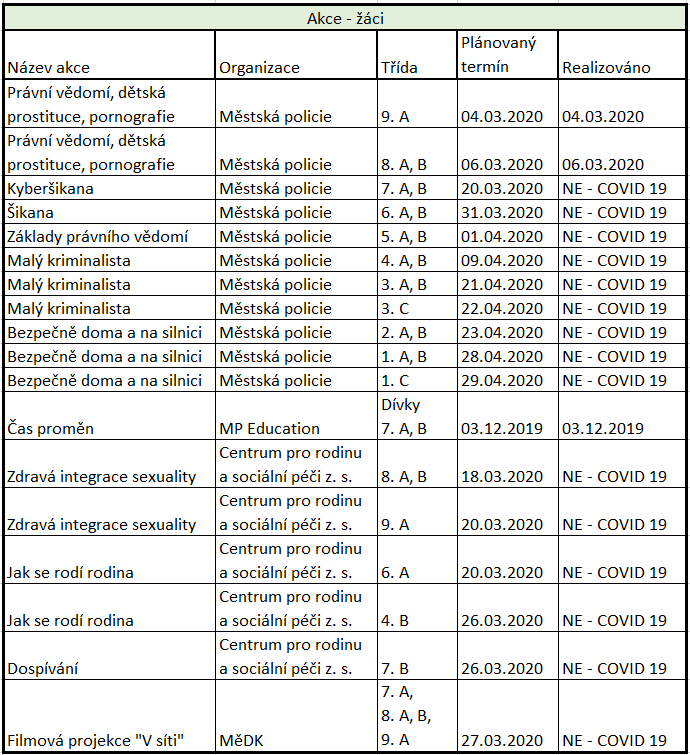 ABSENCE ŽÁKŮ: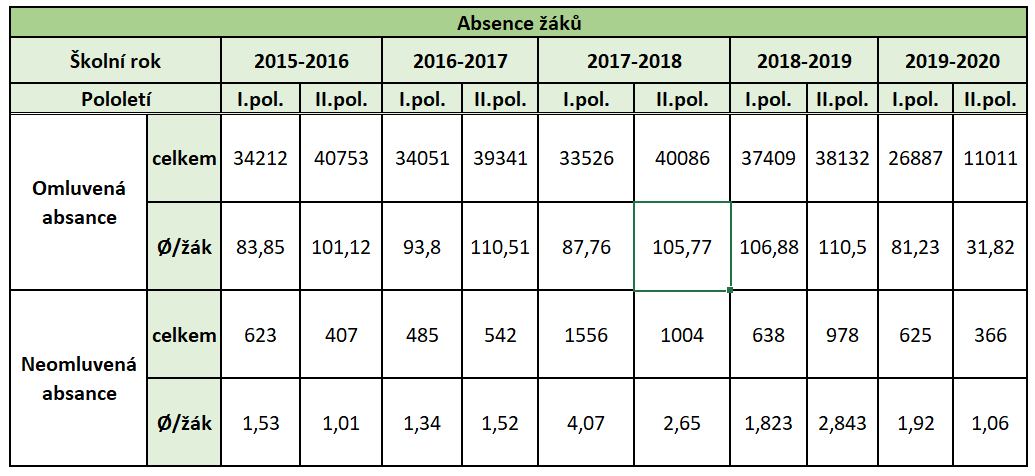 SNÍŽENÉ ZNÁMKY Z CHOVÁNÍ: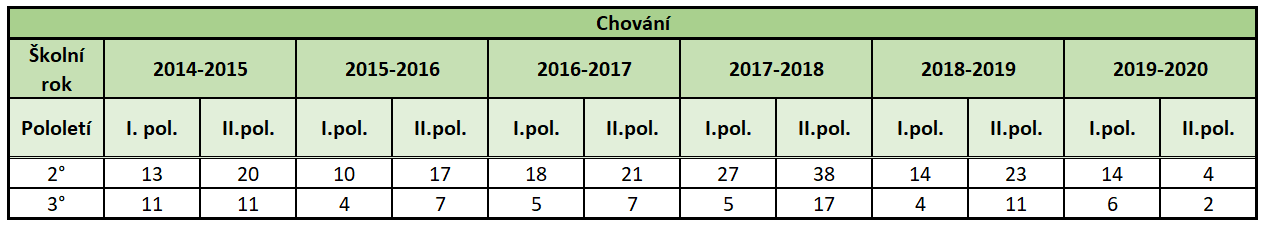 AKCE - ŠMP:15. 6. 2020	Dokončení studia k výkonu specializovaných činností					– prevence sociálně patologických jevůSpeciální pedagogŠkolní speciální pedagog vykonává činnosti zaměřené na odbornou podporu integrovaných žáků se speciálními vzdělávacími potřebami a všech ostatních žáků, kteří potřebují speciálně pedagogickou podporu a péči založenou na krátkodobých či dlouhodobých podpůrných opatřeních. O svých činnostech vede písemnou dokumentaci v souladu se zákonem č. 101/2000 Sb., o ochraně osobních údajů a o změně některých zákonů ve znění pozdějších předpisů.Během školního roku se speciální pedagog zaměřil na tyto oblasti:Depistážní, diagnostické a intervenční činnostiV průběhu prvního pololetí absolvoval speciální pedagog náslechy ve  třídách, kde se soustředil na koordinaci práce učitele a asistenta, práce asistenta se žákem, individuální přístup učitele k žákům s PO a vyhledávání dalších žáků se speciálními vzdělávacími potřebami a jejich zařazení do systému speciální pedagogické péče / PLPP, PPP /. Ve spolupráci s PPP Karviná proběhly tři diagnostické intervence u žáků se vzdělávacími problémy / 3. 10. 2019, 12. 12. 2019, 28. 2. 2020 /. Další diagnostické intervence se z důvodu koronavirové situace řešily individuálně. V rámci depistážní činnosti se speciální pedagog podílel na zápisu dětí do prvních tříd. Byla pravidelně doplňována databáze žáků s podpůrným opatřením / PO 2 – 4 /.43 žáků s podpůrným opatřením / 8 žáků s PO1 /17 žáků s individuálním vzdělávacím plánemŽáci jsou klienty PPP Karviná, SPC Karviná pro žáky s mentálním postižením nebo vadou řeči, SPC Opava pro děti s vadami zraku, SPC Ostrava pro děti s vadami sluchuRealizace intervenční a etopedické činnosti  Během školního roku 2019/2020 u dvou žáků probíhaly hodiny speciální pedagogické péče a u dvaceti tří žáků etopedické intervence na doporučení třídních učitelů. V průběhu měsíce května a června proběhlo šetření deseti děti v PPP Karviná, které nastupují od září do přípravné třídy.Průběžně probíhaly konzultace s pedagogy, které byly zaměřeny na metody a formy práce                       u žáků s PO, tvorba IVP a PLPP, příčinu výchovných problémů u žáků.Konzultační činnost pro rodiče byla zaměřena hlavně na posílení školní úspěšnosti, předání informací o vzdělávání na školách speciálních a možnosti využití služeb školského poradenského zařízení. Součástí činnosti byla pravidelná účast na poradách v rámci SPC, PPP a speciálních pedagogů, výchovných komisí.  Vedené dokumenty: IVP, PLPP, zápisy z etopedické činnosti, zpráva školy o žákovi, snímek třídyDalší vzdělávání pedagogických pracovníkůVe školním roce 2018 – 2019 zaměstnanci využívali především školení hrazených z prostředků ONIV, dále pak z projektů OPVK.Seznam školeníMnoho plánovaných aktivit bohužel neproběhlo z důvodu zrušení akcí v souvislosti s pandemii.Stručný přehled hospodaření školyHlavní kniha k 31. 12. 2019 v Kč – provozní prostředkyHlavní kniha k 31. 12. 2019 v Kč – státní rozpočetHlavní kniha k 31. 12. 2019 v Kč – projekt EU Projekt EU -  Operační program Vývoj, Výzkum a Vzdělávání.Název projektu: Společně k lepšímu učení
Registrační číslo projektu: CZ.02.3.68/0.0/0.0/18_063/0010709Hlavní kniha k 31. 12. 2019 v Kč – Obědy do škol II Obědy do škol II: Termín projektu: od 1. 9. 2018 do 30. 6. 2019Název projektu: Poskytování bezplatné stravy dětem ohroženým chudobou ve školách z prostředků OP PMP v Moravskoslezském kraji.EU: Fond evropské pomoci nejchudším osobámOperační program potravinové a materiální pomociHlavní kniha k 31. 12. 2019 v Kč – Obědy do škol IIIObědy do škol III: Termín projektu: od 1. 9. 2019 do 30. 6. 2020Název projektu: Poskytování bezplatné stravy dětem ohroženým chudobou ve školách z prostředků OP PMP v Moravskoslezském kraji.EU: Fond evropské pomoci nejchudším osobámOperační program potravinové a materiální pomociInformace o inspekční a kontrolní činnostiVeřejnosprávní kontrola ve smyslu zákona č. 320/2001 Sb., o finanční kontrole ve veřejné správě a o změně některých zákonů ve znění pozdějších předpisů. Závěr: Nedošlo k porušení rozpočtové kázně.ZávěrPodklady pro výroční zprávu o činnosti za školní rok 2019 - 2020 byly projednány na pedagogické radě, která se uskutečnila dne 30. 8. 2020              _____________________         Mgr. Andrzej Szyja         ředitel školyVýroční zpráva byla projednána a schválena školskou radou dne 30. 9. 2020                                                                                                                                 __________________    Mgr. Petr Bičej             předseda ŠRPřílohyZpráva o činnosti MŠPřípravné třídyPočet přípravných tříd11Počet dětí v přípravných třídáchPočet dětí v přípravných třídách15151. stupeň ZŠ1. stupeň ZŠPočet třídPočet tříd1212Počet žáků na 1. st.Počet žáků na 1. st.214 214 2. stupeň ZŠ2. stupeň ZŠPočet třídPočet tříd77Průměrný počet žáků na 2. st.Průměrný počet žáků na 2. st.129 129 Celkový počet tříd ve školeCelkový počet tříd ve škole2020Celkový počet žáků a dětí ve školeCelkový počet žáků a dětí ve škole358358Školní družinaŠkolní družinaPočet odděleníPočet oddělení22Počet žáků ve ŠDPočet žáků ve ŠD6060Pedagogičtí zaměstnanci ZŠPedagogičtí zaměstnanci ZŠ3939z toho:z toho:-   učitelé-   učitelé2828-   ostatní (vychovatelky, AP,     psycholog,spec. ped.)-   ostatní (vychovatelky, AP,     psycholog,spec. ped.)  11  11Nepedagogičtí zaměstnanciNepedagogičtí zaměstnanci  8  8Celkem Celkem 5050Pedagogičtí zaměstnanci MŠPedagogičtí zaměstnanci MŠ55Asistent pedagoga                                                              1Nepedagogičtí zaměstnanciAsistent pedagoga                                                              1Nepedagogičtí zaměstnanci44CelkemCelkem1010Vzdělání (pracovní pozice)Počet zaměstnancůMagisterské studium23Ostatní VŠ vzdělání (Bc., Ing.)5SŠ1Asistent pedagoga4Psycholog0Absolvent0Kvalifikovaní pedagogičtí zaměstnanci83 % (k 31. 08. 2019)Délka praxePočet zaměstnancůdo 6 let11do 12 let0do 19 let3do 27 let3do 32 let3nad 32 let9Počet dětí pětiletých11Počet žáků s odkladem školní docházky4Celkem 15Počet žáků zapsaných do 1. třídy38Počet žáků s odkladem školní docházky5Celkem 43PočetCelkový průměrnýCelkový průměrnýPrůměrnýPočetCelkový průměrnýCelkový průměrnýPrůměrnýPočetpočet omluvenýchpočet neomluvenýchPrůměrnýNeprospěližákůpočet omluvenýchpočet neomluvenýchprospěch žákůNeprospěližákůhodin na žákahodin na žákaprospěch žákůhodin na žákahodin na žáka1. A1745,5292,5881,420          01. B191962,05362,053001,1651,165001.C151561,73361,733001,2761,276002. A161661,62561,6250,8130,8131,6341,634112. B181864,77864,7781,7221,7221,3571,357003. A181858,72258,7221,7781,7781,9651,965553. B181860,33360,333002,0902,090223.C151574,86774,8675,1335,1331,6251,625114. A202094,90094,9000,7000,7002,1892,189224. B181847,94447,9440,6670,6672,2652,265225. A171787,41287,412002,4122,412555. B181855,27855,2780,6110,6111,8501,850006. A171765,41265,4120,1180,1182,2522,252336. B2121123,524123,5245,0485,0482,5412,541777. A161696,56396,5633,6253,6252,3192,319887. B1515112,933112,93311,13311,1332,6362,63611118. A191993,63293,6321,6841,6842,7192,719888. B1818149,389149,3891,8331,8332,7302,73011119. A1616120,938120,9380,1880,1882,0982,09844PočetCelkový průměrnýCelkový průměrnýPrůměrnýPočetCelkový průměrnýCelkový průměrnýPrůměrnýPočetpočet omluvenýchpočet neomluvenýchPrůměrnýNeprospěližákůpočet omluvenýchpočet neomluvenýchprospěch žákůNeprospěližákůhodin na žákahodin na žákaprospěch žákůhodin na žákahodin na žáka1. A1716,6471,0591,672          01. B181824,83324,833001,2301,230001.C151514,06714,067001,3621,362002. A171724,64724,647001,6391,639002. B181831,61131,6111,3331,3331,4161,416003. A191919,21119,211001,8471,847003. B181840,00040,000001,9721,972003. C161619,93819,9384,9384,9381,6331,633004. A191927,94727,947002,0992,099004. B181828,05628,0561,0561,0562,2102,210005. A171731,64731,647002,3062,306005. B202028,45028,450001,7611,761006. A191928,10528,105002,4032,403006. B222243,45543,4557,1367,1362,5842,584007. A161639,31339,3130,4380,4382,3892,389007. B171745,58845,5880,7060,7062,6082,608008. A232334,26134,2610,4350,4352,5962,596008. B202050,15050,1501,7501,7502,6272,627009. A171750,58850,5880,2940,2942,1372,13700Napomenutí třídního učitele46+ 10 =+ 10 =56 žákůDůtka třídního učitele59+    6 =+    6 =65 žákůDůtka ředitele školy35+ 5=40 žáků2° z chování14+ 4=18 žáků3° z chování    6 + 2 =    8 žáků    6 + 2 =    8 žáků    6 + 2 =    8 žáků    6 + 2 =    8 žákůPochvala třídního učitele8+ 22=30 žáků--NázevMAP – řídící výbor, pracovní skupinySborovna – distanční výuka, nástroje GOOGLEStudium koordinátora ŠVPLetní škola – matematika HejnéhoStudium pro výchovného poradceStrategické řízení a plánování ve školách – koučing pro ředitele školySpisová službaCestovní náhradyTvorba IVP žáka ZŠStudium pro metodika prevenceS asistenty pro lepší školu – konference pořádána organizací „Člověk v tísni“Burza nápadů učitelů matematikyKonference pracovníků ŠDKonference pro učitele cizích jazykůSborovna – systém hodnoceníFacilitační setkání – projekt GRAMMYBakalářPrávní poradna pro školyNový systém financování reg. školstvíSUPopisMD celkemDAL celkemZůstatek501Spotřeba materiálu670 874,34193 599,00477 275,34502Spotřeba energie2 466 289,390,002 466 289,39511Opravy a udržování1 913 757,410,001 913 757,41512Cestovné28 374,000,0028 374,00513Náklady na reprezentaci1 918,000,001 918,00518Ostatní služby607 768,920,00607 768,92521Mzdové náklady763 026,000,00763 026,00524Zákonné sociální pojiště187 156,000,00187 156,00525Jiné sociální pojištění2 514,000,002 514,00527Zákonné sociální náklady11 182,000,0011 182,00528Jiné sociální náklady77 786,000,0077 786,00549Ostatní náklady z činnosti53 301,000,0053 301,00551Odpisy dlouhodobého majetku1 299 675,000,001 299 675,00558Náklady z drobného DM408 348,000,00408 348,00602Výnosy z prodeje služeb180,00169 609,00-169 429,00603Výnosy z pronájmu0,0084 980,00-84 980,00648Čerpání fondů0,001 343 111,00-1 343 111,00649Ostatní  výnosy z činnosti0,0077 910,40-77 910,40672Výnosy míst. instit z transferů0,006 631 325,00-6 631 325,00Hospodářský výsledek8 384,34SUAUPopisMD celkemDAL celkemZůstatek5010303Osobní ochranné prac.pomůcky19 060,050,0019 060,055010350Učebnice116 811,000,00116 811,005010351Učební pomůcky21 320,300,0021 320,305010361Školní potřeby pro 1. třídu11 396,640,0011 396,645010362Školní potřeby pro přípravnou třídu3 200,010,003 200,01501Spotřeba materiálu celkem171 788,000,00171 788,00512Cestovné8 522,000,008 522,00518Ostatní služby82 800,000,0082 800,00521Mzdové náklady19 545 616,000,0019 545 616,00524Zákonné sociální pojiště6 599 141,000,006 599 141,00525Jiné sociální pojištění78 138,000,0078 138,00527Zákonné sociální náklady399 212,000,00399 212,00558Náklady z drobného DM37 185,000,0037 185,00672Podpora výuky plavání 330700,0026 640,00-26 640,00672Překryv MŠ 330740,0082 004,00-82 004,00672Částečné vyrovnání mezikrajových rozdílů 330760,00267 939,00-267 939,00672Změna systému financování 330770,00506 290,00-506 290,00672Přímé náklady na vzdělávání 333530,0026 039 529,00-26 039 529,00672celkemVýnosy míst. institucí z transferů0,0026 922 402,00-26 922 402,00Hospodářský výsledek0,00SUPopisMD celkemDAL celkemZůstatek518Ostatní služby81 537,000,0081 537,00518Dopravné4 491,000,004 491,00521Mzdy a platy419 364,000,00419 364,00521Dohody o provedení práce61 865,000,0061 865,00521Náhrady mezd a platů1 486,000,001 486,00524Sociální pojištění104 296,000,00104 296,00524Zdravotní pojištění37 743,000,0037 743,00527Tvorba FKSP z mezd a pla8 417,000,008 417,00558Ostatní - náklady z DDM126 357,000,00126 357,00672Ostatní-Výn.vyb.míst.vl.0,00845 556,00-845 556,00Hospodářský výsledek0,00SUAUPopisMD celkemDAL celkemZůstatek5010310Potraviny302 930,000,00302 930,005010330Kancelářský materiál77,450,0077,45501Spotřeba materiálu303 007,450,00303 007,45521Mzdové náklady16 375,000,0016 375,00672Výnosy míst. instit z tr0,00319 382,45-319 382,45Hospodářský výsledek0,00SUAUPopisMD celkemDAL celkemZůstatek5010310Potraviny435 037,000,00435 037,00521Mzdové náklady12 000,000,0012 000,00672Výnosy míst. instit z transferů0,00447 037,00-447 037,00Hospodářský výsledek0,00